План-конспект логопедического занятия. 2 классТема: Мнематехническое и 3D моделирование буквы Ы. Звук [Ы] 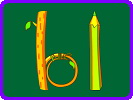 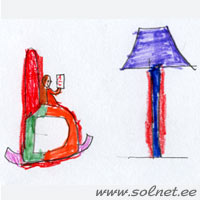 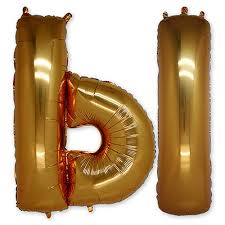 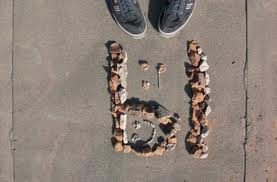 Тема: Мнематехническое и 3D моделирование буквы Ы. Звук [Ы] Тип: изучение нового материалаТип: изучение нового материалаКоррекционно-образовательная цель. Развитие фонематических процессов,  уточнение артикуляции звука [Ы], зрительного образа буквы [Ы]. Соотносить звук и буквуКоррекционно-развивающая цель. Формирование подвижности и дифференцированной работы органов артикуляционного аппарата Фонематический анализ слов различной звуконаполняемостью.Коррекционно-воспитательная цель. Развитие произвольности поведения, внимания,  воспитание способности оценивать свои действия, задавать вопросы; слушать и отвечать на вопросы других, принимать и сохранять учебную задачу; работать по плану; адекватно оценивать свои достиженияКоррекционно-образовательная цель. Развитие фонематических процессов,  уточнение артикуляции звука [Ы], зрительного образа буквы [Ы]. Соотносить звук и буквуКоррекционно-развивающая цель. Формирование подвижности и дифференцированной работы органов артикуляционного аппарата Фонематический анализ слов различной звуконаполняемостью.Коррекционно-воспитательная цель. Развитие произвольности поведения, внимания,  воспитание способности оценивать свои действия, задавать вопросы; слушать и отвечать на вопросы других, принимать и сохранять учебную задачу; работать по плану; адекватно оценивать свои достиженияКоррекционно-образовательная цель. Развитие фонематических процессов,  уточнение артикуляции звука [Ы], зрительного образа буквы [Ы]. Соотносить звук и буквуКоррекционно-развивающая цель. Формирование подвижности и дифференцированной работы органов артикуляционного аппарата Фонематический анализ слов различной звуконаполняемостью.Коррекционно-воспитательная цель. Развитие произвольности поведения, внимания,  воспитание способности оценивать свои действия, задавать вопросы; слушать и отвечать на вопросы других, принимать и сохранять учебную задачу; работать по плану; адекватно оценивать свои достиженияКоррекционно-образовательная цель. Развитие фонематических процессов,  уточнение артикуляции звука [Ы], зрительного образа буквы [Ы]. Соотносить звук и буквуКоррекционно-развивающая цель. Формирование подвижности и дифференцированной работы органов артикуляционного аппарата Фонематический анализ слов различной звуконаполняемостью.Коррекционно-воспитательная цель. Развитие произвольности поведения, внимания,  воспитание способности оценивать свои действия, задавать вопросы; слушать и отвечать на вопросы других, принимать и сохранять учебную задачу; работать по плану; адекватно оценивать свои достиженияПланируемые результатыПланируемые результатыПланируемые результатыПланируемые результатыПредметные:давать сравнительную характеристику буквы и звука [ы];формировать умение различать в словах звук [ы]  Метапредметные: развивать логическое мышление, зрительное, слуховое восприятие, фонематический слух. извлекать информацию из схемы, переводить текстовую информацию в схему, выделять ключевые слова.Метапредметные: развивать логическое мышление, зрительное, слуховое восприятие, фонематический слух. извлекать информацию из схемы, переводить текстовую информацию в схему, выделять ключевые слова.Личностные: осознание языка как основного средства человеческого общения; Ресурсы занятия: буква ы (тактильные карточки), карточки для индивидуальной работы, набор крышек-заготовок, карточки-схемы интерактивная доска, звуковые символы, буквы, набор предметных картинок,Ресурсы занятия: буква ы (тактильные карточки), карточки для индивидуальной работы, набор крышек-заготовок, карточки-схемы интерактивная доска, звуковые символы, буквы, набор предметных картинок,Ресурсы занятия: буква ы (тактильные карточки), карточки для индивидуальной работы, набор крышек-заготовок, карточки-схемы интерактивная доска, звуковые символы, буквы, набор предметных картинок,Ресурсы занятия: буква ы (тактильные карточки), карточки для индивидуальной работы, набор крышек-заготовок, карточки-схемы интерактивная доска, звуковые символы, буквы, набор предметных картинок,Ход занятия/ Самомотивация познавательной деятельности. Актуализация необходимых знанийХод занятия/ Самомотивация познавательной деятельности. Актуализация необходимых знанийХод занятия/ Самомотивация познавательной деятельности. Актуализация необходимых знанийХод занятия/ Самомотивация познавательной деятельности. Актуализация необходимых знанийХод:1.Организационный момент Психологический настрой «Энергетический круг»
- Здравствуйте, ребята! Давайте встанем лицом к друг другу и улыбнёмся!
Разотрите ладошки, почувствуйте тепло — это ваша энергия! Представьте, что между ладоней маленький комочек тепла, погладим его! А теперь поделимся теплом друг с другом: передайте комочек и бережно примите! У нас получился «Энергетический круг».
Пожелаем друг другу успеха!2. Игра-разминка с речевым сопровождением «Овощи»
Координация речи с движениями, работа над темпом и ритмом речи.

Как-то вечером на грядке          дети идут по кругу, взявшись за руки
Репа, свекла, редька, лук         в центре круга – водящий с завязанными глазами
Поиграть решили в прятки,
Но сначала встали в круг.
Рассчитались четко тут же:        останавливаются, крутят водящего
Раз, два, три, четыре, пять.
Прячьтесь лучше,                       разбегаются, приседают,  водящий  ищет.
прячьтесь глубже
Ну а ты иди искать. 3.Мнематехническое и 3D моделирование буквы Э. 4.Оригинальный дизайн буквы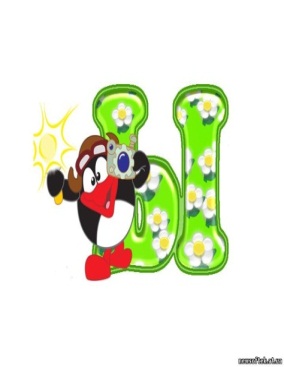 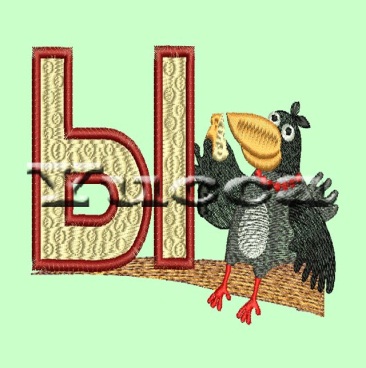 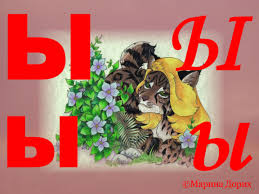 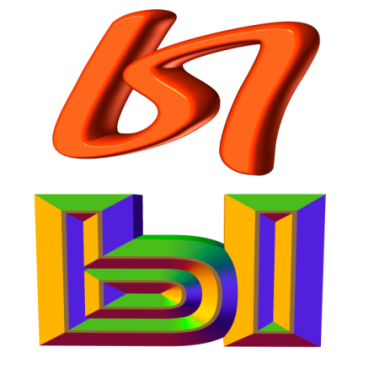 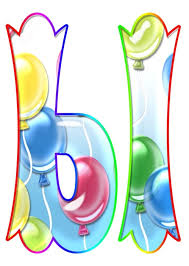 5. Характеристика звука
6.Игровое упражнение «Найди близнеца буквы Ы». По предложенным макетам путем сличения, необходимо найти одинаковое изображение буквы.7.Связь звука и буквы. Все звуки живут в особых домиках. Как они называются? Правильно буквы. В каком домике живет звук [ы]? Правильно.Все на свете рыбакиОчень любят букву Ы.Без Ы не будет рыбы,За это Ы спасибо.В какую сторону смотрит животик у буквы? Выложим букву ы из палочки и веревочки на столах.8.Звуковой анализ звуковых рядов ыа, оуы. Выкладывание на столах символов.9.Закрепление звука в словах. У наших девочек звуковичков есть еще одна подружка девочка звуковичок. Какой звук она вам произносит?У всех наших девочек звуковичков, есть имена, а у этой девочки нет имени. А все потому, что звук Ы очень стеснительный звук. Он боится вставать в начало слов. И слов, которые начинались бы на звук Ы, нет в русском языке. Звук Ы в словах мы можем услышать в середине или в конце. Давайте посмотрим на экран и узнаем в каких слова есть звук ы и попробуем определить где мы услышим звук Ы.Ход:1.Организационный момент Психологический настрой «Энергетический круг»
- Здравствуйте, ребята! Давайте встанем лицом к друг другу и улыбнёмся!
Разотрите ладошки, почувствуйте тепло — это ваша энергия! Представьте, что между ладоней маленький комочек тепла, погладим его! А теперь поделимся теплом друг с другом: передайте комочек и бережно примите! У нас получился «Энергетический круг».
Пожелаем друг другу успеха!2. Игра-разминка с речевым сопровождением «Овощи»
Координация речи с движениями, работа над темпом и ритмом речи.

Как-то вечером на грядке          дети идут по кругу, взявшись за руки
Репа, свекла, редька, лук         в центре круга – водящий с завязанными глазами
Поиграть решили в прятки,
Но сначала встали в круг.
Рассчитались четко тут же:        останавливаются, крутят водящего
Раз, два, три, четыре, пять.
Прячьтесь лучше,                       разбегаются, приседают,  водящий  ищет.
прячьтесь глубже
Ну а ты иди искать. 3.Мнематехническое и 3D моделирование буквы Э. 4.Оригинальный дизайн буквы5. Характеристика звука
6.Игровое упражнение «Найди близнеца буквы Ы». По предложенным макетам путем сличения, необходимо найти одинаковое изображение буквы.7.Связь звука и буквы. Все звуки живут в особых домиках. Как они называются? Правильно буквы. В каком домике живет звук [ы]? Правильно.Все на свете рыбакиОчень любят букву Ы.Без Ы не будет рыбы,За это Ы спасибо.В какую сторону смотрит животик у буквы? Выложим букву ы из палочки и веревочки на столах.8.Звуковой анализ звуковых рядов ыа, оуы. Выкладывание на столах символов.9.Закрепление звука в словах. У наших девочек звуковичков есть еще одна подружка девочка звуковичок. Какой звук она вам произносит?У всех наших девочек звуковичков, есть имена, а у этой девочки нет имени. А все потому, что звук Ы очень стеснительный звук. Он боится вставать в начало слов. И слов, которые начинались бы на звук Ы, нет в русском языке. Звук Ы в словах мы можем услышать в середине или в конце. Давайте посмотрим на экран и узнаем в каких слова есть звук ы и попробуем определить где мы услышим звук Ы.Ход:1.Организационный момент Психологический настрой «Энергетический круг»
- Здравствуйте, ребята! Давайте встанем лицом к друг другу и улыбнёмся!
Разотрите ладошки, почувствуйте тепло — это ваша энергия! Представьте, что между ладоней маленький комочек тепла, погладим его! А теперь поделимся теплом друг с другом: передайте комочек и бережно примите! У нас получился «Энергетический круг».
Пожелаем друг другу успеха!2. Игра-разминка с речевым сопровождением «Овощи»
Координация речи с движениями, работа над темпом и ритмом речи.

Как-то вечером на грядке          дети идут по кругу, взявшись за руки
Репа, свекла, редька, лук         в центре круга – водящий с завязанными глазами
Поиграть решили в прятки,
Но сначала встали в круг.
Рассчитались четко тут же:        останавливаются, крутят водящего
Раз, два, три, четыре, пять.
Прячьтесь лучше,                       разбегаются, приседают,  водящий  ищет.
прячьтесь глубже
Ну а ты иди искать. 3.Мнематехническое и 3D моделирование буквы Э. 4.Оригинальный дизайн буквы5. Характеристика звука
6.Игровое упражнение «Найди близнеца буквы Ы». По предложенным макетам путем сличения, необходимо найти одинаковое изображение буквы.7.Связь звука и буквы. Все звуки живут в особых домиках. Как они называются? Правильно буквы. В каком домике живет звук [ы]? Правильно.Все на свете рыбакиОчень любят букву Ы.Без Ы не будет рыбы,За это Ы спасибо.В какую сторону смотрит животик у буквы? Выложим букву ы из палочки и веревочки на столах.8.Звуковой анализ звуковых рядов ыа, оуы. Выкладывание на столах символов.9.Закрепление звука в словах. У наших девочек звуковичков есть еще одна подружка девочка звуковичок. Какой звук она вам произносит?У всех наших девочек звуковичков, есть имена, а у этой девочки нет имени. А все потому, что звук Ы очень стеснительный звук. Он боится вставать в начало слов. И слов, которые начинались бы на звук Ы, нет в русском языке. Звук Ы в словах мы можем услышать в середине или в конце. Давайте посмотрим на экран и узнаем в каких слова есть звук ы и попробуем определить где мы услышим звук Ы.Ход:1.Организационный момент Психологический настрой «Энергетический круг»
- Здравствуйте, ребята! Давайте встанем лицом к друг другу и улыбнёмся!
Разотрите ладошки, почувствуйте тепло — это ваша энергия! Представьте, что между ладоней маленький комочек тепла, погладим его! А теперь поделимся теплом друг с другом: передайте комочек и бережно примите! У нас получился «Энергетический круг».
Пожелаем друг другу успеха!2. Игра-разминка с речевым сопровождением «Овощи»
Координация речи с движениями, работа над темпом и ритмом речи.

Как-то вечером на грядке          дети идут по кругу, взявшись за руки
Репа, свекла, редька, лук         в центре круга – водящий с завязанными глазами
Поиграть решили в прятки,
Но сначала встали в круг.
Рассчитались четко тут же:        останавливаются, крутят водящего
Раз, два, три, четыре, пять.
Прячьтесь лучше,                       разбегаются, приседают,  водящий  ищет.
прячьтесь глубже
Ну а ты иди искать. 3.Мнематехническое и 3D моделирование буквы Э. 4.Оригинальный дизайн буквы5. Характеристика звука
6.Игровое упражнение «Найди близнеца буквы Ы». По предложенным макетам путем сличения, необходимо найти одинаковое изображение буквы.7.Связь звука и буквы. Все звуки живут в особых домиках. Как они называются? Правильно буквы. В каком домике живет звук [ы]? Правильно.Все на свете рыбакиОчень любят букву Ы.Без Ы не будет рыбы,За это Ы спасибо.В какую сторону смотрит животик у буквы? Выложим букву ы из палочки и веревочки на столах.8.Звуковой анализ звуковых рядов ыа, оуы. Выкладывание на столах символов.9.Закрепление звука в словах. У наших девочек звуковичков есть еще одна подружка девочка звуковичок. Какой звук она вам произносит?У всех наших девочек звуковичков, есть имена, а у этой девочки нет имени. А все потому, что звук Ы очень стеснительный звук. Он боится вставать в начало слов. И слов, которые начинались бы на звук Ы, нет в русском языке. Звук Ы в словах мы можем услышать в середине или в конце. Давайте посмотрим на экран и узнаем в каких слова есть звук ы и попробуем определить где мы услышим звук Ы.Подведение итоговПодведение итоговПодведение итоговПодведение итогов10. Рефлексия. «Я не знал… - Теперь я знаю»….10. Рефлексия. «Я не знал… - Теперь я знаю»….10. Рефлексия. «Я не знал… - Теперь я знаю»….10. Рефлексия. «Я не знал… - Теперь я знаю»….